Praktikumsangebot für den Schulverbund Aurachtal-Ebrachgrund                                                                           Wir bieten einen Praktikumsplatz für den Beruf: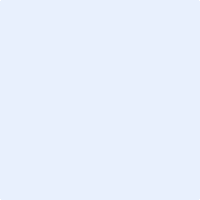 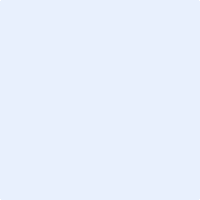                                                                            Wir bieten dir in deinem Praktikum:KontaktdatenIn deinem Praktikum betreut dich                                                                             In deinem Praktikum erwarten wir von dir:Zusätzliche Angebote für Schulen:Nützliche Links: